Viernes07de octubreSexto de PrimariaMatemáticasComparación y orden de números decimales IIAprendizaje esperado: lectura, escritura y comparación de números naturales, fraccionarios y decimales. Explicitación de los criterios de comparación.Énfasis: comparar y ordenar números decimales.¿Qué vamos a aprender?Aprenderás a leer, escribir y comparar números naturales, fraccionarios y decimales.Para explorar más puedes revisar el libro de texto Desafíos matemáticos de 6º, se explica el tema a partir de la página 14.https://libros.conaliteg.gob.mx/20/P6DMA.htm#page/14 ¿Qué hacemos?A continuación te presentamos información y algunas actividades que te ayudarán a comparar y ordenar números decimales.El día de hoy vamos a resolver el desafío 5 de la página 14 de tu libro de texto. Pero antes, recordemos un poco lo que vimos la sesión pasada.¿Recuerdas con qué números trabajamos?Vimos los números decimales.Comprobamos que no por el hecho de que un número tenga más cifras es necesariamente mayor.A continuación te solicitamos  abrir tu  libro en la página 14; trabajaremos en el desafío 5, denominado “La figura escondida”. Para que este contenido te quede más claro, te invitamos a que revises dentro de la programación de “Aprende en casa II” las sesiones anteriores.Leamos la consigna.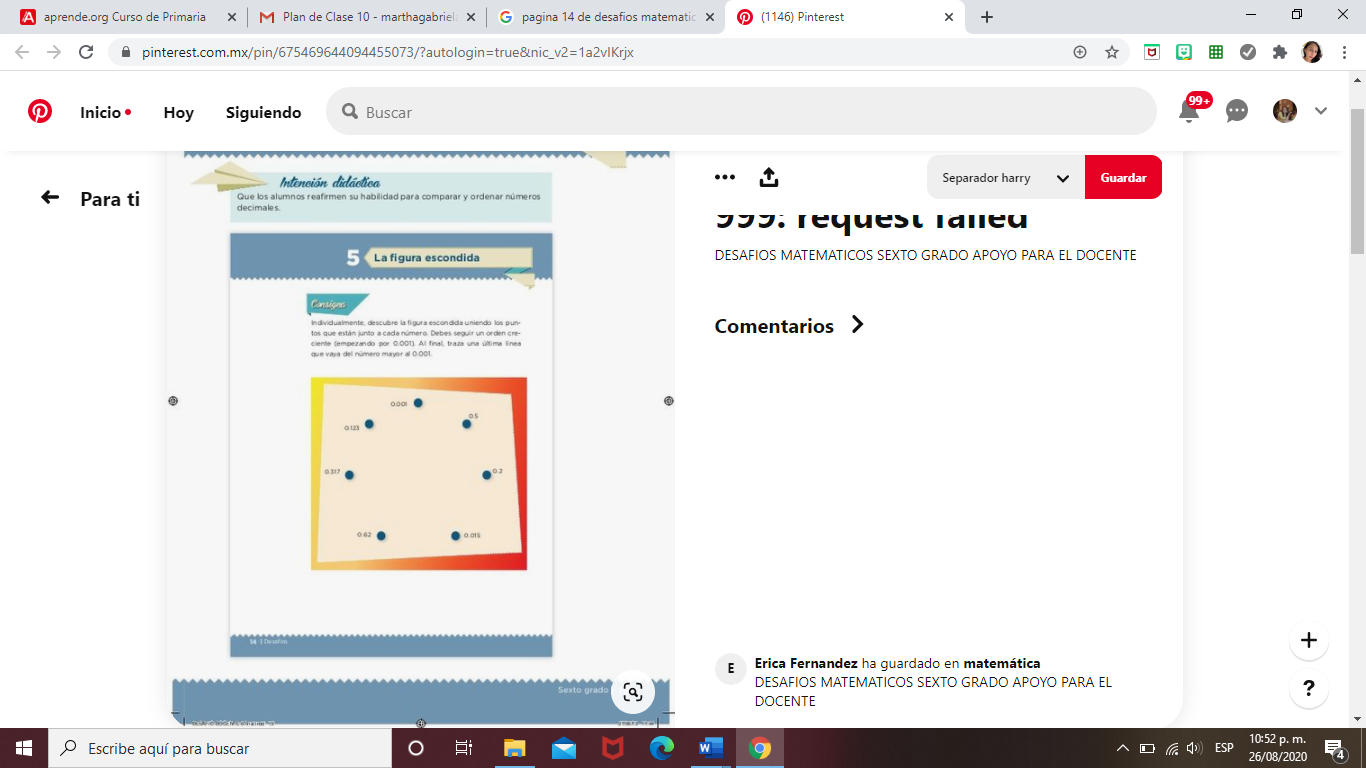 De manera individual, descubre la figura escondida uniendo los puntos que están junto a cada número. Debes seguir un orden creciente, empezando por 0.001. Por último, traza una última línea que vaya del número mayor al 0.001 (“cero enteros un milésimo”).Debes ir del número menor al mayor trazando una línea, y, al final, regresar al número del que partimos, es decir, 0.001.Pon en práctica todo lo que has aprendido hasta este momento; recuerda en que debes fijarte para saber qué número es mayor o menor.Para resolverlo puedes hacer una lista de números, compararlos y ordenarlos de menor a mayor, por ejemplo: Ahora ordena los números decimales de menor a mayor en tu cuaderno.Luego une los puntos, usando la regla, para descubrir la figura.“Ordenados de menor a mayor”Como puedes ver, los números decimales ya están ordenados. Verifícalos y traza tu figura.Al ver los números enlistados es más sencillo observar cómo quedan alineados los números decimales. Por ejemplo, en el suborden de los décimos: 0,1,2,3,5,6Y considerando lo que hemos visto durante estas sesiones, en los dos primeros números observamos el suborden de los centésimos, quedando los puntos unidos de la siguiente manera: 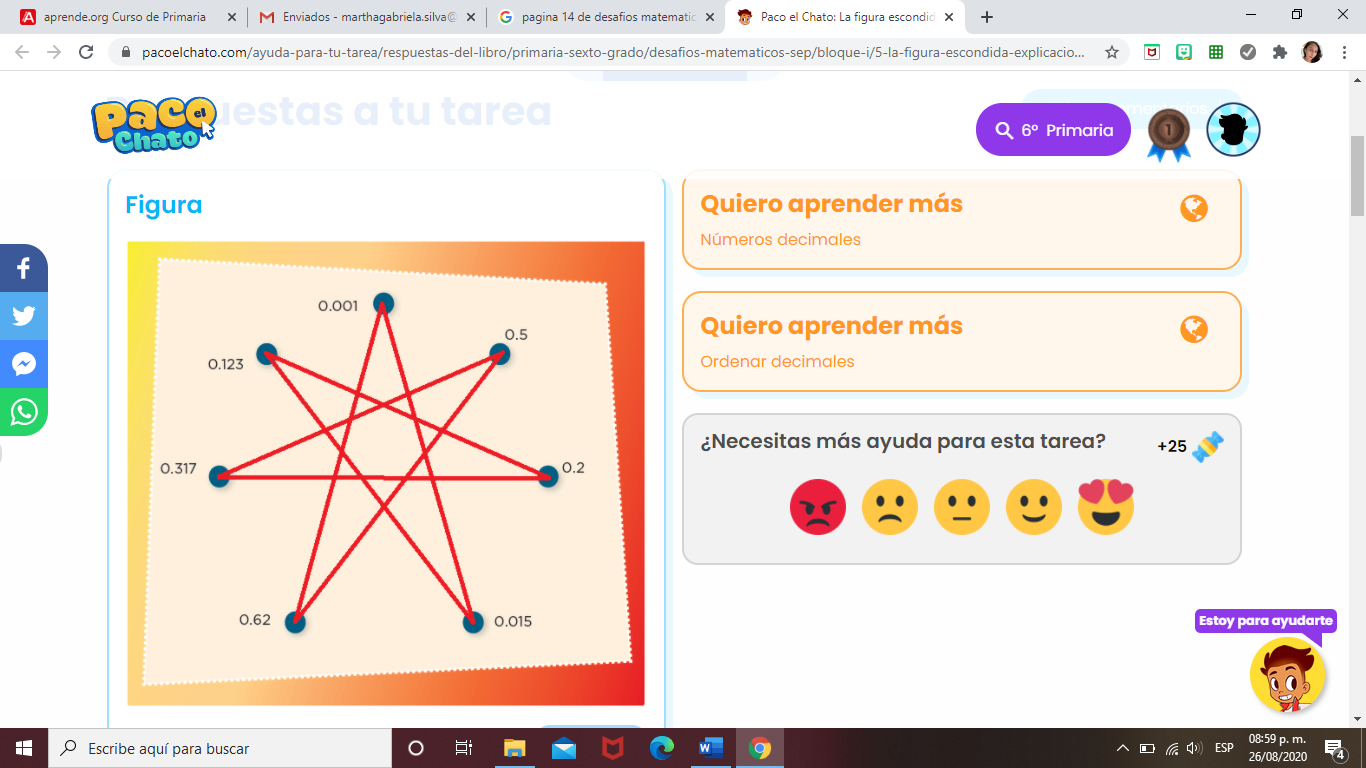 Como te diste cuenta, para ordenar los números decimales: Primero se comparan sus partes enteras y, si coinciden, se comparan sus partes decimales, empezando por las décimas, y si son iguales, se comparan las centésimas.Un número no cambia si se añaden ceros a la derecha de su parte decimal.El reto de hoy:Con ayuda de tu regla traza la siguiente figura en tu cuaderno:Trázala del tamaño de la hoja, usando tu regla, y escribe 9 números decimales que vayan de menor a mayor al lado de cada una de las letras, siguiendo el orden que llevan en el abecedario. Si en tu casa hay otros libros relacionados con el tema, consúltalos. Así podrás saber más. Si no cuentas con estos materiales no te preocupes. En cualquier caso, platica con tu familia sobre lo que aprendiste, seguro les parecerá interesante.¡Buen trabajo!Gracias por tu esfuerzo.Para saber más:Consulta los libros de texto en la siguiente liga.https://www.conaliteg.sep.gob.mx/primaria.html